Publicado en Madrid el 10/11/2022 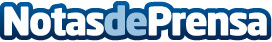 WOSH considerada la franquicia de lavandería más innovadora a nivel mundialLa tintorería galardonada por su innovación varios años consecutivos potencia su expansión en franquicia con Tormo Franquicias ConsultingDatos de contacto:Beatriz Rosa911592558Nota de prensa publicada en: https://www.notasdeprensa.es/wosh-considerada-la-franquicia-de-lavanderia Categorias: Franquicias Emprendedores Recursos humanos Hogar Premios http://www.notasdeprensa.es